INDICAÇÃO Nº 247/2017Assunto: solicita possibilidade de execução de manutenção na área verde da Área de Lazer no Bairro Jardim México, nos fundos das casas dos moradores da Rua João Vicino, Bairro Centenário, conforme especifica.Senhor Presidente:INDICO ao Sr. Prefeito Municipal, nos termos do Regimento Interno desta Casa de Leis, que se digne Sua excelência determinar ao setor competente da Administração, para execução URGENTE de manutenção na área verde da Área de Lazer no Bairro Jardim México, nos fundos das casas dos moradores da Rua João Vicino Bairro Centenário, conforme especifica.Tal medida é de extrema necessidade, pois estamos em um período de chuva, e com isso as erosões no córrego acabam prejudicando e abalando a estrutura das casas que fazem fundo a área verde, também ocorrendo a aparição de insetos e animais peçonhentos nas residências.			SALA DAS SESSÕES, 14 de fevereiro de 2017.HIROSHI BANDO    Vereador – Vice Presidente – PP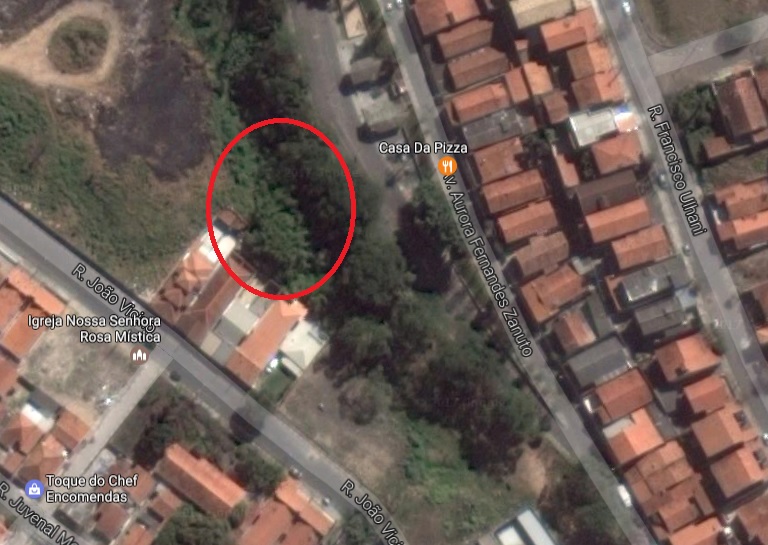 